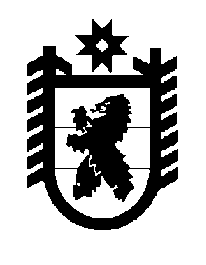 Российская Федерация Республика Карелия    ПРАВИТЕЛЬСТВО РЕСПУБЛИКИ КАРЕЛИЯПОСТАНОВЛЕНИЕот  22 декабря 2015 года № 418-Пг. Петрозаводск О внесении изменения в постановление Правительства Республики Карелия от 18 ноября 2015 года № 357-П	Правительство Республики Карелия п о с т а н о в л я е т: 	Внести в приложение к постановлению Правительства Республики Карелия от 18 ноября 2015 года № 357-П «О распределении на 2015 год субсидий бюджетам муниципальных районов (городских округов) на предоставление социальных выплат молодым семьям на приобретение (строительство) жилья  на реализацию мероприятий подпрограммы «Обеспечение жильем молодых семей» долгосрочной целевой программы «Жилище» на 2011-2015 годы в рамках подпрограммы «Обеспечение жильем молодых семей» федеральной целевой программы «Жилище» на 2015-2020 годы» (Официальный интернет-портал правовой информации (www.pravo.gov.ru), 19 ноября 2015 года, № 1000201511190004) изменение, изложив его в следующей редакции:Распределениена 2015 год субсидий бюджетам муниципальных районов (городских округов) на предоставление социальных выплат молодым семьям на приобретение  (строительство) жилья на реализацию мероприятий подпрограммы «Обеспечение жильем молодых семей» долгосрочной целевой программы «Жилище»    на 2011-2015 годы в рамках подпрограммы «Обеспечение жильем молодых семей» федеральной целевой программы «Жилище» на 2015-2020 годы 2(рублей)           ГлаваРеспублики  Карелия                                                               А.П. Худилайнен«Приложение к постановлению Правительства Республики Карелия от 18 ноября 2015 года № 357-П№п/пМуниципальное образованиеСумма, всегоВ том числеВ том числе№п/пМуниципальное образованиеСумма, всегоза счет субсидии федерального бюджетаза счет средств бюджета Республики Карелия 1.Петрозаводский городской округ15 174 810,003 996 033,3511 178 776,652.Кондопожский муниципальный район4 299 529,502 276 221,002 023 308,003.Муезерский муниципальный район1 264 567,501 264 567,50-4.Олонецкий муниципальный район1 011 654,001 011 654,00-5.Прионежский муниципальный район2 023 308,002 023 308,00-6.Пудожский муниципальный район2 529 135,001 264 567,501 264 567,507.Нераспределенный остаток152 374,0068 568,1583 805,85Итого26 455 378,0011 904 920,0014 550 458,00».